Ο Ιουστινιανός με τη συζυγό του Θεοδώρα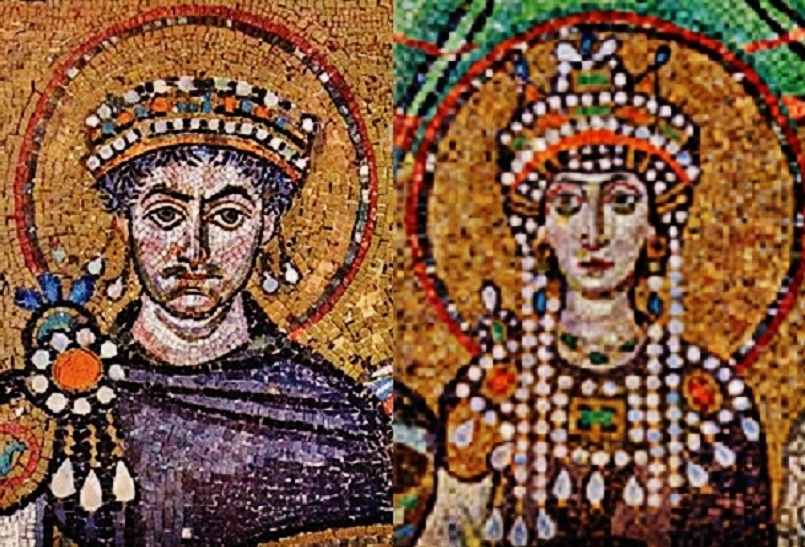 